附件22020年北京市工程建设地方标准宣贯报名统计表注：1.自愿报名；  2.各单位做好报名人员统计，及时将报名统计表返回至北京城建科技促进会邮箱cjjchpxb@163.com，便于进行课程提醒；  3.此表传真或e-mail均有效；    4.咨询电话：010-63973454、010-63965217-836、15311284161、13810800676。 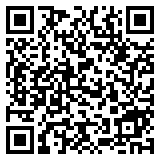 （报名、观看二维码）单位名称单位地址邮编联系人姓名办公室电话：手机：手机：传  真e-mail：e-mail：e-mail：序号标准名称标准名称报名人数报名人数1《城市综合管廊工程施工及质量验收规范》《城市综合管廊工程施工及质量验收规范》2《城市综合管廊工程资料管理规程》《城市综合管廊工程资料管理规程》3《城市轨道交通工程质量验收标准 第1部分：土建工程》《城市轨道交通工程质量验收标准 第1部分：土建工程》4《海绵城市道路系统工程施工及质量验收规范》《海绵城市道路系统工程施工及质量验收规范》5《居住建筑节能设计标准》《居住建筑节能设计标准》6《施工工地扬尘视频监控和数据传输技术规范》《施工工地扬尘视频监控和数据传输技术规范》7《智慧工地技术规程》《智慧工地技术规程》8《建设工程造价数据存储标准》《建设工程造价数据存储标准》9《建设工程造价技术经济指标采集标准》《建设工程造价技术经济指标采集标准》10《钢结构住宅技术规程》《钢结构住宅技术规程》